Kære konfirmand Når vi får en gave, er det ofte fordi, der er nogen, der vil give os noget godt. Ofte er det også udtryk for en kærlighedserklæring, fordi vi giver gaver til dem, vi holder af. Gaver kan gøre os taknemmelige, og vi er forpligtede på at behandle gaven med respekt. Husk, at livet er en gave. Giveren er Gud. Hvad betyder det for dig at høre, at livet er en gave? Er du taknemmelig? Betyder det noget for din måde at leve på? Kærlig hilsen præsten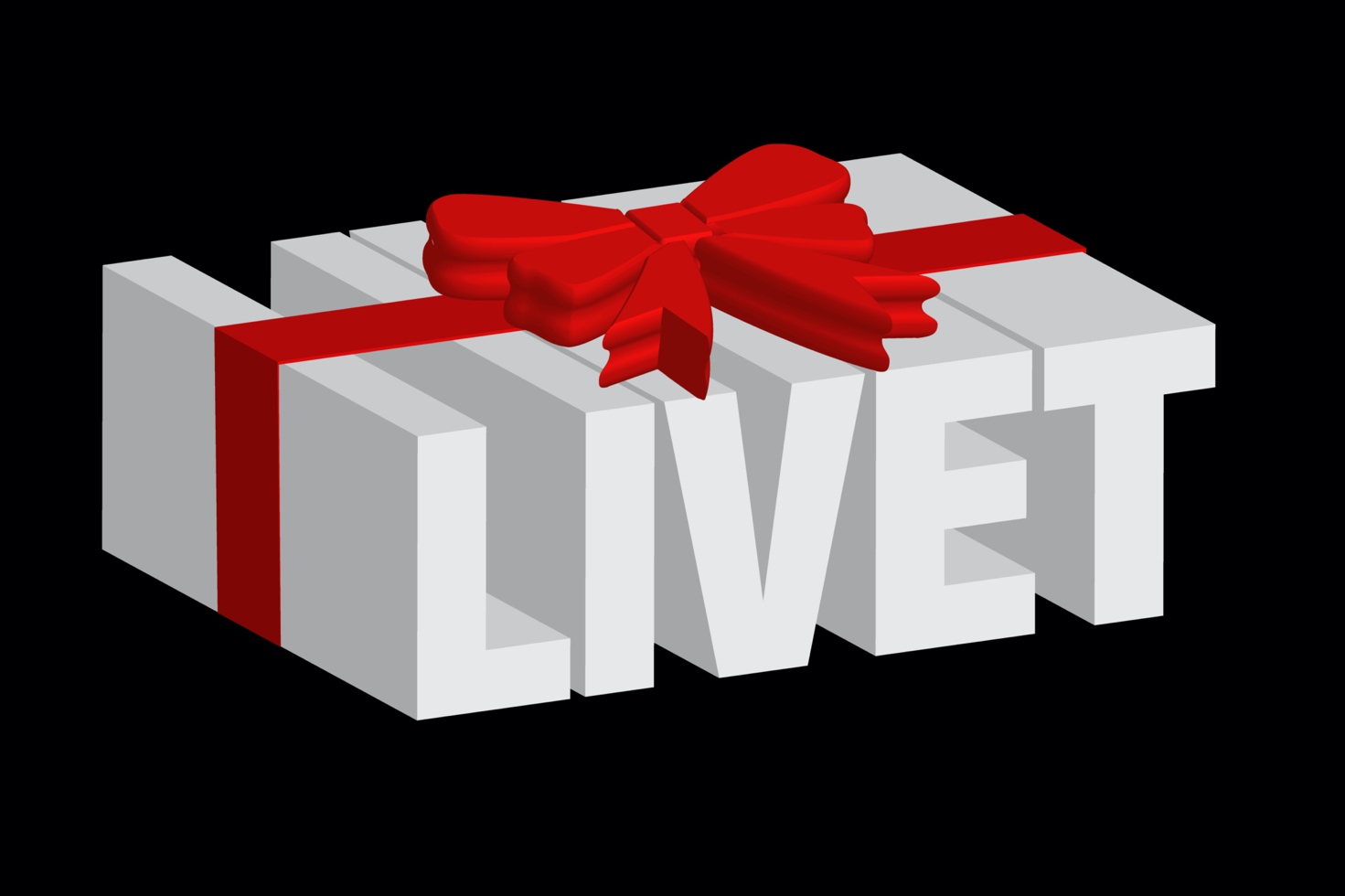 